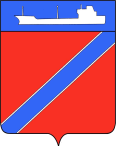 ПОСТАНОВЛЕНИЕАДМИНИСТРАЦИЯ ТУАПСИНСКОГО ГОРОДСКОГО ПОСЕЛЕНИЯТУАПСИНСКОГО РАЙОНА  от __24.8.2018__                                                                   № _934__г. ТуапсеО предоставлении Кесьян З.А., Кесьян О.А. разрешения на отклонение от предельных параметров разрешенного строительства на земельном участке с кадастровым номером: 23:51:0102005:213, расположенном по адресу: Краснодарский край, г.Туапсе, ул. Шаумяна, 22 	В соответствии с Градостроительным кодексом Российской Федерации, Федеральным законом от 6 октября 2003 года № 131-ФЗ «Об общих принципах организации местного самоуправления в Российской Федерации», Правилами землепользования и застройки Туапсинского городского поселения Туапсинского района, утвержденными решением Совета Туапсинского городского поселения от 24 сентября 2015 года № 43.2, учитывая заключение о результатах публичных слушаний от 15 августа 2018 года,  п о с т а н о в л я ю: 	1. Предоставить Кесьян Заруи Александровне, Кесьян Ованесу Ашотовичу разрешение на отклонение от предельных параметров разрешенного строительства на земельном участке, площадью 625 кв.м., расположенном по адресу: Краснодарский край, г. Туапсе, ул. Шаумяна, 22, с кадастровым номером: 23:51:0102005:213, с установлением следующих параметров: минимальный отступ строений от границ земельного участка от точки 6 до точки 15 (со стороны ул. Шаумяна) – 0 метров; Учитывая существующее размещение жилого дома и строений на участке и при условии изменения вида разрешенного использовании земельного участка с вида «для обслуживания и эксплуатации жилого дома» на вид – «для обслуживания и эксплуатации жилого дома и размещения объектов розничной торговли.	2.  Отделу имущественных и земельных отношений (Винтер):	1) опубликовать настоящее постановление в газете «Черноморье сегодня»;	2) разместить настоящее постановление на официальном сайте администрации Туапсинского городского поселения Туапсинского района в информационно - телекоммуникационной сети «Интернет».3. Контроль за выполнением настоящего постановления возложить на заместителя главы администрации Туапсинского городского поселения Туапсинского района  М.В. Кривопалова.	4. Постановление вступает в силу со дня его подписания.  Глава Туапсинскогогородского поселенияТуапсинского района					   		            В.К. Зверев 